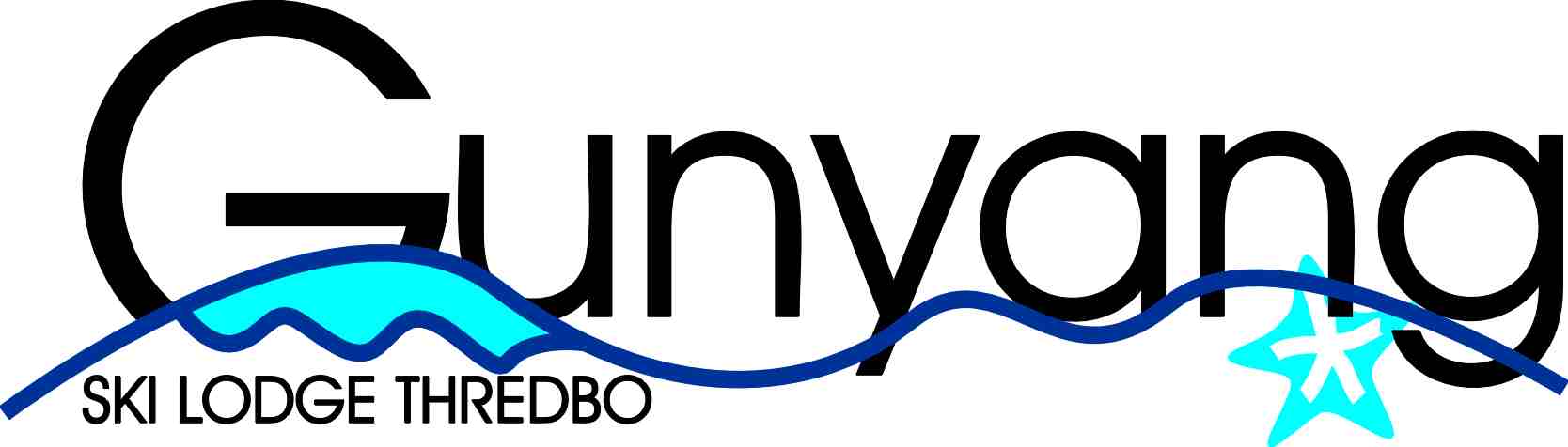 Potential Buyers of Memberships 2023Please check the website for requirements on buying shares. Also a Virtual Tour of the lodge can be found on the website www.gunyang.com.auGeneral Enquires about the membership can be made to Lisa Reeve: bookings@gunyang.com.auNameEmailPhone Number Jane Godfreyjgodfrey@outlook.com.au0406 062 396David ZimmerDavid@thezimmers.id.au0414 325 558 Rita Fisher rfisher@stacklaw.com.au0404 834 591 Rosemary Gallagherrosemary@physioathletica.com.au0409 911 200  James Isbelljames@isbell.com.au0412 733 376 